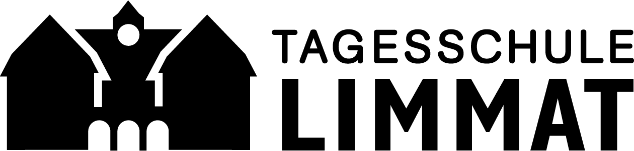 Hinweis: 	1 - laktose		2 - glutenMENÜPLANMENÜPLANMontag 24.02.2020Salat, Rohkost & FrüchteFleisch: Poulet-Kebab mit Fladenbrot2, Joghurtsauce1 & GemüseVegi: QuorngeschnetzeltesDienstag25.02.2020Salat, Rohkost & FrüchteFleisch: Rindsvoressen mit Spätzli1 & grüne BohnenVegi: Tofu PiccataDessert: SchoggiMittwoch26.02.2020Salat, Rohkost & FrüchteSpiegelei mit Rösti & MaiskolbenDonnerstag27.02.2020Salat, Rohkost & FrüchteFleisch: Poulet-Curry mit Reis & Masamansauce Vegi: div. GemüseDessert: Apfelstreuselkuchen1, 2Freitag28.02.2020Salat, Rohkost & FrüchteVegi: Spaghetti2 mit Toamtensauce/Pesto & gebratene Peperoni